         	ПРОЕКТ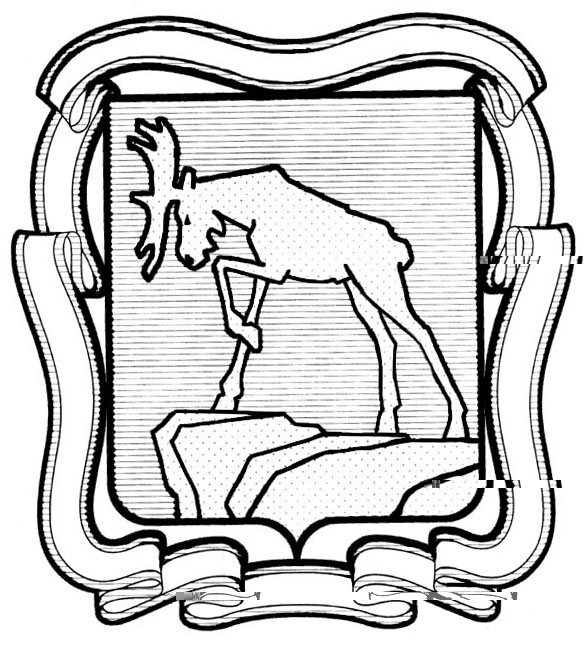                        СОБРАНИЕ ДЕПУТАТОВ МИАССКОГО ГОРОДСКОГО ОКРУГА                                                       ЧЕЛЯБИНСКАЯ ОБЛАСТЬ                         _______ СЕССИЯ СОБРАНИЯ ДЕПУТАТОВ МИАССКОГО                                    ГОРОДСКОГО ОКРУГА ПЯТОГО СОЗЫВАРЕШЕНИЕ №  ______                                                                                                                      от _________ 2017 годаО внесении изменений в Решение Собрания депутатов Миасского городского округа от 25.11.2011г. №1 «Об утверждении Правил землепользования и застройки Миасского городского округа» в части изменения видов и границ территориальных зон в г. Миассе, в районе садового некоммерческого товарищества «Дачный», в градостроительной зоне 02 31Рассмотрев предложение Главы Миасского городского округа Г.А. Васькова о внесении изменений в Решение Собрания депутатов Миасского городского округа от 25.11.2011г. №1 «Об утверждении Правил землепользования и застройки Миасского городского округа» в части изменения видов и границ территориальных зон в отношении территории, расположенной в г. Миассе, в районе садового некоммерческого товарищества «Дачный», в градостроительной зоне 02 31,  учитывая рекомендации постоянной Комиссии по вопросам городского хозяйства, заключение Комиссии по подготовке проектов Правил землепользования и застройки Миасского городского округа, результаты публичных слушаний по настоящему проекту решения Собрания депутатов Миасского городского округа, в соответствии с Градостроительным Кодексом Российской Федерации, руководствуясь Федеральным законом от 06.10.2003г. №131-ФЗ «Об общих принципах организации местного самоуправления в Российской Федерации» и Уставом Миасского городского округа, Собрание депутатов Миасского городского округа                                                                    РЕШАЕТ:1. Внести изменения в Решение Собрания депутатов Миасского городского округа от 25.11.2011г. №1  «Об утверждении Правил землепользования и застройки Миасского городского округа» в части изменения видов и границ территориальных зон в отношении территории, расположенной в г. Миассе, в районе садового некоммерческого товарищества «Дачный», в градостроительной зоне 02 31, согласно приложениям 1 и 2.2. Настоящее Решение опубликовать в установленном порядке.3. Контроль исполнения настоящего Решения возложить на постоянную комиссию по вопросам городского хозяйства.Председатель Собрания депутатов 				                      Е.А. СтеповикГлава Миасского городского округа						 Г.А. ВаськовПриложение 1к Решению Собрания депутатовМиасского городского округаот _________№ _______ИЗМЕНЕНИЯв Правила землепользования и застройки  Миасского городского округа в части изменения видов и границ территориальных зон в отношении территории, расположенной в г. Миассе, в районе садового некоммерческого товарищества «Дачный», в градостроительной зоне 02 31 Карта градостроительного зонирования территории г. Миасса (фрагмент)с учетом изменений в Правила землепользования и застройки  Миасского городского округа в части изменения видов и границ территориальных зон в отношении территории, расположенной в г. Миассе, в районе садового некоммерческого товарищества «Дачный», в градостроительной зоне 02 31 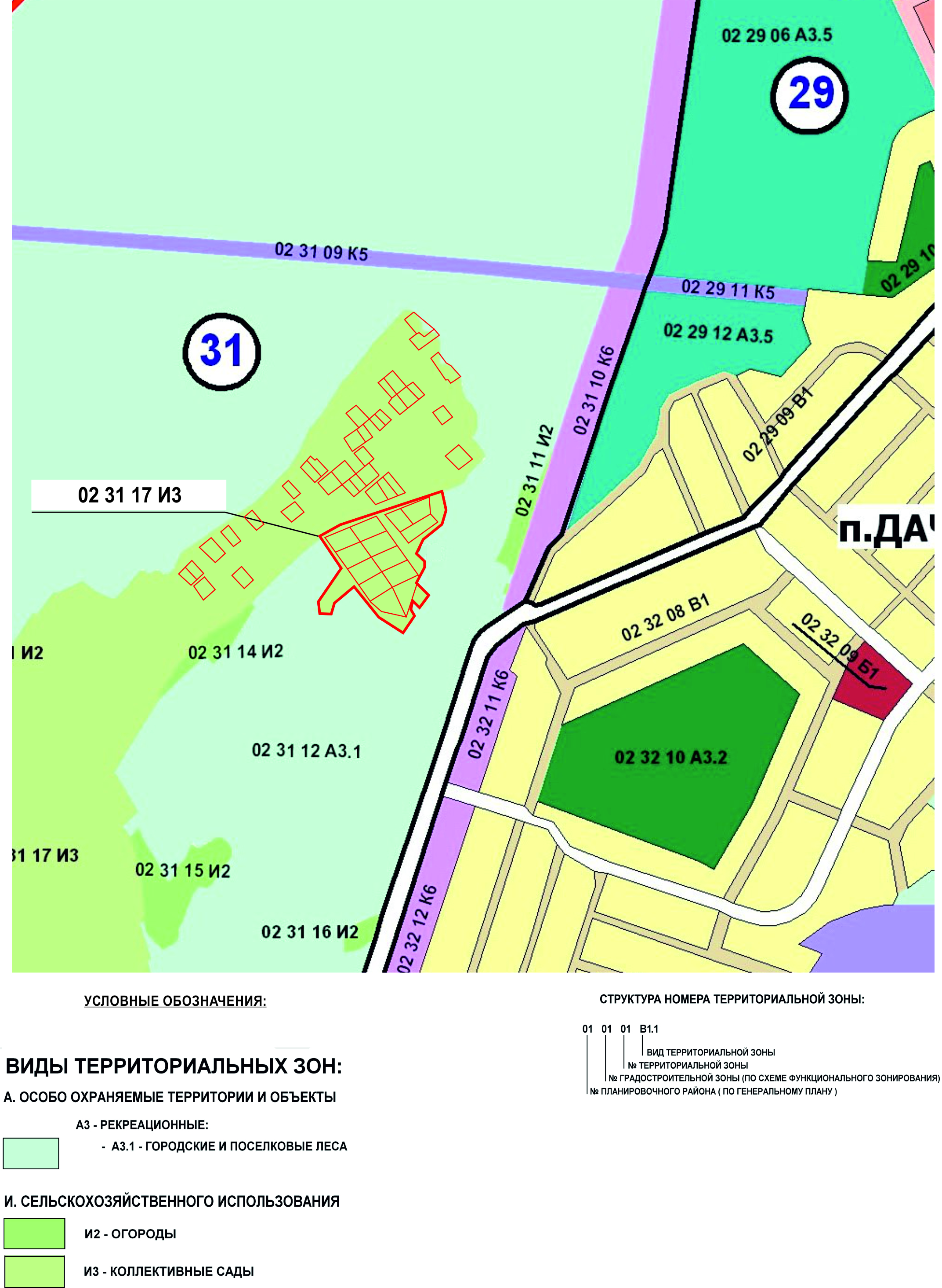 Граница внесения измененийГрадостроительный индекс  территориальной зоны до изменений      Характер вносимых измененийГрадостроительный индекс территориальной зоны после измененийг. Миасс, в районе садового некоммерческого товарищества «Дачный» 02 31 02 31 И2- изменение вида терр. зоны02 31 И3Приложение 2к Решению Собрания депутатовМиасского городского округаот _________ № ________